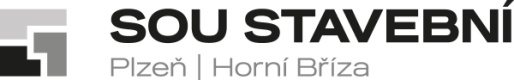 _Střední odborné učiliště stavební, Plzeň, Borská 55Střední odborné učiliště stavební, Plzeň, Borská 55Střední odborné učiliště stavební, Plzeň, Borská 55Borská 2718/55, Jižní Předměstí, 301 00 PlzeňBorská 2718/55, Jižní Předměstí, 301 00 PlzeňBorská 2718/55, Jižní Předměstí, 301 00 Plzeňtel.: 373 730 030, datová schránka: 7s8gxd7tel.: 373 730 030, datová schránka: 7s8gxd7DŘEVO TRUST, a.s.e-mail: sou@souplzen.cze-mail: sou@souplzen.czJateční 36https://www.souplzen.cz/https://www.souplzen.cz/304 03 PlzeňVÁŠ DOPIS ZN.:ZE DNE:NAŠE ZN.:SOUSPL/2576/23SOUSPL/2576/23VYŘIZUJE:Ing. SoutnerIng. SoutnerTEL.:373 730 035373 730 035DAT. SCHR.:7s8gxd77s8gxd7E-MAIL:sou@souplzen.czsou@souplzen.czDATUM:23.10.202323.10.2023Objednávka č. 80/2023Objednáváme u Vás dveře dle Vaší nabídky č. S0081711 ze dne 11.10.2023Adresa dodávky:           Plzeň, Borská 55Poznámka:                   závoz zboží avizovat den předem na tel.: 606 827 669 p. ŠindelářBližší informace p. Šindelář tel. č. 606 827 669Fakturační adresa: 	SOU stavebníBorská 55301 00 PlzeňIČO: 004 97 061, jsme plátci DPHŽádáme o písemné potvrzení objednávkyStřední odborné učiliště stavební,Plzeň, Borská 55